                                                                                                    УТВЕРЖДЕН                                   Директор МБОУ СОШ № 7                                      им. Г.Т. Ткаченко с. Ейское Укрепление                                                              ____________А.А. Кузнецова                                                    «____»________________________                                                               ПЛАНучебно-воспитательных, внеурочных и социокультурных мероприятий в Центре образования естественно — научного профиля «Точка роста» МБОУ СОШ № 7 им. Г.Т. Ткаченко с. Ейское Укрепление на 2023/2024 учебный год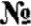 НаименованиемероприятияНаименованиемероприятияНаименованиемероприятияНаименованиемероприятияКраткоесодержаниемероприятияКраткоесодержаниемероприятияКраткоесодержаниемероприятияКатегорияучастников мероприятияКатегорияучастников мероприятияКатегорияучастников мероприятияКатегорияучастников мероприятияСрокипроведения мероприятия  Срокипроведения мероприятия  Срокипроведения мероприятия  Ответственные за реализацию мероприятияОтветственные за реализацию мероприятияОтветственные за реализацию мероприятияОтветственные за реализацию мероприятияОтветственные за реализацию мероприятияМетодическое сопровождениеМетодическое сопровождениеМетодическое сопровождениеМетодическое сопровождениеМетодическое сопровождениеМетодическое сопровождениеМетодическое сопровождениеМетодическое сопровождениеМетодическое сопровождениеМетодическое сопровождениеМетодическое сопровождениеМетодическое сопровождениеМетодическое сопровождениеМетодическое сопровождениеМетодическое сопровождениеМетодическое сопровождениеМетодическое сопровождениеМетодическое сопровождениеМетодическое сопровождениеМетодическое сопровождениеМетодическое сопровождение1.1.МетодическоеМетодическоеМетодическоеМетодическоеОзнакомление сОзнакомление сОзнакомление сПедагогиПедагогиПедагогиПедагогиавгуст 2023г.август 2023г.август 2023г.Карпенко З.А.Карпенко З.А.Карпенко З.А.Карпенко З.А.Карпенко З.А.совещаниесовещаниесовещаниесовещаниепланом,планом,планом,«Планирование,«Планирование,«Планирование,«Планирование,утверждениеутверждениеутверждениеразработка рабочихразработка рабочихразработка рабочихразработка рабочихрабочих программрабочих программрабочих программПрограмм» Программ» Программ» Программ» и расписанияи расписанияи расписания2.2.Планирование работы на2023 - 2024 учебный годПланирование работы на2023 - 2024 учебный годПланирование работы на2023 - 2024 учебный годПланирование работы на2023 - 2024 учебный годСоставление иутверждение плана  на 2023 — 2024учебный годСоставление иутверждение плана  на 2023 — 2024учебный годСоставление иутверждение плана  на 2023 — 2024учебный годПедагогиПедагогиПедагогиПедагогиавгуст 2023г.август 2023г.август 2023г.Сотрудники центраСотрудники центраСотрудники центраСотрудники центраСотрудники центра3.3.Реализацияобщеобразовательных программ по предметным областях«Физика», «Химия»,Реализацияобщеобразовательных программ по предметным областях«Физика», «Химия»,Реализацияобщеобразовательных программ по предметным областях«Физика», «Химия»,Реализацияобщеобразовательных программ по предметным областях«Физика», «Химия»,Проведениезанятий на обновленномучебном оборудованииПроведениезанятий на обновленномучебном оборудованииПроведениезанятий на обновленномучебном оборудованииПедагоги -предметникиПедагоги -предметникиПедагоги -предметникиПедагоги -предметникив течениегодав течениегодав течениегодаСотрудники центраСотрудники центраСотрудники центраСотрудники центраСотрудники центра«Биология» «Биология» «Биология» «Биология» Сотрудники центраСотрудники центраСотрудники центраСотрудники центраСотрудники центра4.4.Реализация курсоввнеурочной деятельностиРеализация курсоввнеурочной деятельностиРеализация курсоввнеурочной деятельностиРеализация курсоввнеурочной деятельностиКурсы внеурочнойдеятельностиКурсы внеурочнойдеятельностиКурсы внеурочнойдеятельностиСотрудникиЦентра, педагоги - предметникиСотрудникиЦентра, педагоги - предметникиСотрудникиЦентра, педагоги - предметникиСотрудникиЦентра, педагоги - предметникив течениегодав течениегодав течениегодаПедагоги дополнит образованияПедагоги дополнит образованияПедагоги дополнит образованияПедагоги дополнит образованияПедагоги дополнит образования5.5.Проектная деятельностьПроектная деятельностьПроектная деятельностьПроектная деятельностьРазработка	иреализацияРазработка	иреализацияРазработка	иреализацияПедагоги -предметникиПедагоги -предметникиПедагоги -предметникиПедагоги -предметникив течениегодав течениегодав течениегодаСотрудники центраСотрудники центраСотрудники центраСотрудники центраСотрудники центраиндивидуальных и групповых индивидуальных и групповых индивидуальных и групповых проектов, участие  в научно-практических конференцияхпроектов, участие  в научно-практических конференцияхпроектов, участие  в научно-практических конференциях6.6.Участие в конкурсах иУчастие в конкурсах иУчастие в конкурсах иУчастие в конкурсах иОрганизацияОрганизацияОрганизацияПедагоги-Педагоги-Педагоги-Педагоги-в течениев течениев течениеСотрудники центраСотрудники центраСотрудники центраСотрудники центраСотрудники центраконференцияхконференцияхконференцияхконференцияхсотрудничествасотрудничествасотрудничествапредметникипредметникипредметникипредметникигодагодагодаразличного уровняразличного уровняразличного уровняразличного уровнясовместной,совместной,совместной,проектной ипроектной ипроектной иисследовательскойисследовательскойисследовательскойдеятельностидеятельностидеятельностишкольниковшкольниковшкольников7.7.Круглый стол «Анализработы за 2023 - 2024Круглый стол «Анализработы за 2023 - 2024Круглый стол «Анализработы за 2023 - 2024Круглый стол «Анализработы за 2023 - 2024Подведение итоговработы за год.Составление иутверждение плана на новый учебный годПодведение итоговработы за год.Составление иутверждение плана на новый учебный годПодведение итоговработы за год.Составление иутверждение плана на новый учебный годПедагогиПедагогиПедагогиПедагогиMайMайMайКарпенко З.А.сотрудники центраКарпенко З.А.сотрудники центраКарпенко З.А.сотрудники центраКарпенко З.А.сотрудники центраКарпенко З.А.сотрудники центраучебный год.Планирование работы на 2024 - 2025 учебный годучебный год.Планирование работы на 2024 - 2025 учебный годучебный год.Планирование работы на 2024 - 2025 учебный годучебный год.Планирование работы на 2024 - 2025 учебный годучебный год.Планирование работы на 2024 - 2025 учебный годПодведение итоговработы за год.Составление иутверждение плана на новый учебный годПодведение итоговработы за год.Составление иутверждение плана на новый учебный годПодведение итоговработы за год.Составление иутверждение плана на новый учебный годПедагогиПедагогиПедагогиПедагогиMайMайMай8.8.Отчет - презентация оработе ЦентраОтчет - презентация оработе ЦентраОтчет - презентация оработе ЦентраОтчет - презентация оработе ЦентраОтчет - презентация оработе ЦентраПодведение итоговработы центра за годПодведение итоговработы центра за годПодведение итоговработы центра за годРуководитель,сотрудники ЦентраРуководитель,сотрудники ЦентраРуководитель,сотрудники ЦентраРуководитель,сотрудники ЦентраМай Май Май Карпенко З.А.сотрудники центраКарпенко З.А.сотрудники центраКарпенко З.А.сотрудники центраКарпенко З.А.сотрудники центраКарпенко З.А.сотрудники центра99Мастер-классы педагогов центра «Точка роста» по вопросам преподавания физики, химии, биологии с использованием  современного оборудованияМастер-классы педагогов центра «Точка роста» по вопросам преподавания физики, химии, биологии с использованием  современного оборудованияМастер-классы педагогов центра «Точка роста» по вопросам преподавания физики, химии, биологии с использованием  современного оборудованияМастер-классы педагогов центра «Точка роста» по вопросам преподавания физики, химии, биологии с использованием  современного оборудованияМастер-классы педагогов центра «Точка роста» по вопросам преподавания физики, химии, биологии с использованием  современного оборудованияПосещение уроков с последующим анализом и самоанализомПосещение уроков с последующим анализом и самоанализомПосещение уроков с последующим анализом и самоанализомУчителя-предметникиУчителя-предметникиУчителя-предметникиУчителя-предметникиВ течение учебного годаВ течение учебного годаВ течение учебного годаУчителя центраУчителя центраУчителя центраУчителя центраУчителя центраВнеурочные мероприятияВнеурочные мероприятияВнеурочные мероприятияВнеурочные мероприятияВнеурочные мероприятияВнеурочные мероприятияВнеурочные мероприятияВнеурочные мероприятияВнеурочные мероприятияВнеурочные мероприятияВнеурочные мероприятияВнеурочные мероприятияВнеурочные мероприятияВнеурочные мероприятияВнеурочные мероприятияВнеурочные мероприятияВнеурочные мероприятияВнеурочные мероприятияВнеурочные мероприятияВнеурочные мероприятияВнеурочные мероприятияВнеурочные мероприятия1.1.Экскурсии	в«Точка роста»Экскурсии	в«Точка роста»Экскурсии	в«Точка роста»Экскурсии	в«Точка роста»ЦентрЦентрЗнакомство сЦентром «Точка роста»Знакомство сЦентром «Точка роста»Знакомство сЦентром «Точка роста»Знакомство сЦентром «Точка роста»7 - 11 классы7 - 11 классы7 - 11 классыоктябрь2023г.октябрь2023г.октябрь2023г.Сотрудники центраСотрудники центраСотрудники центраСотрудники центра2.2.Слет «Горячее сердце«Точка роста»Слет «Горячее сердце«Точка роста»Слет «Горячее сердце«Точка роста»Слет «Горячее сердце«Точка роста»Слет «Горячее сердце«Точка роста»Слет «Горячее сердце«Точка роста»Праздник талантовПраздник талантовПраздник талантовПраздник талантов7 — 11 классы7 — 11 классы7 — 11 классыноябрь 2021ноябрь 2021ноябрь 2021Сотрудники центра, Котельникова Н.Л.Сотрудники центра, Котельникова Н.Л.Сотрудники центра, Котельникова Н.Л.Сотрудники центра, Котельникова Н.Л.3.3.Круглый стол «Мир возможностей»Круглый стол «Мир возможностей»Круглый стол «Мир возможностей»Круглый стол «Мир возможностей»Круглый стол «Мир возможностей»Круглый стол «Мир возможностей»Обмен опытомсотрудников«Точки роста» Щербиновского районаОбмен опытомсотрудников«Точки роста» Щербиновского районаОбмен опытомсотрудников«Точки роста» Щербиновского районаОбмен опытомсотрудников«Точки роста» Щербиновского района7 - 9 классы7 - 9 классы7 - 9 классыянварь 2022r.январь 2022r.январь 2022r.Сотрудники центраСотрудники центраСотрудники центраСотрудники центра4.4.Участие во всероссийских акциях«Шоу прфессий», «Урок цифры», «Билет в будущее»Участие во всероссийских акциях«Шоу прфессий», «Урок цифры», «Билет в будущее»Участие во всероссийских акциях«Шоу прфессий», «Урок цифры», «Билет в будущее»Участие во всероссийских акциях«Шоу прфессий», «Урок цифры», «Билет в будущее»Участие во всероссийских акциях«Шоу прфессий», «Урок цифры», «Билет в будущее»Участие во всероссийских акциях«Шоу прфессий», «Урок цифры», «Билет в будущее»Профориентационный работаПрофориентационный работаПрофориентационный работаПрофориентационный работа6 — 11 классы6 — 11 классы6 — 11 классыВ течении года В течении года В течении года Сотрудники центраСотрудники центраСотрудники центраСотрудники центра5.5.День науки в ТочкеростаДень науки в ТочкеростаДень науки в ТочкеростаДень науки в ТочкеростаДень науки в ТочкеростаДень науки в ТочкеростаДемонстрацияобучающимся навыков работы с современном оборудованиемДемонстрацияобучающимся навыков работы с современном оборудованиемДемонстрацияобучающимся навыков работы с современном оборудованиемДемонстрацияобучающимся навыков работы с современном оборудованием7 - 9 классы7 - 9 классы7 - 9 классымарт 2024г.март 2024г.март 2024г.Сотрудники центра Котельникова Н.Л.Сотрудники центра Котельникова Н.Л.Сотрудники центра Котельникова Н.Л.Сотрудники центра Котельникова Н.Л.6.6.Участие во всероссийском конкурсе«Большая перемена»Участие во всероссийском конкурсе«Большая перемена»Участие во всероссийском конкурсе«Большая перемена»Участие во всероссийском конкурсе«Большая перемена»Участие во всероссийском конкурсе«Большая перемена»Участие во всероссийском конкурсе«Большая перемена»Представлениеконкурсных работПредставлениеконкурсных работПредставлениеконкурсных работПредставлениеконкурсных работ7 — 11 классы7 — 11 классы7 — 11 классымарт 2024r.март 2024r.март 2024r.Классные руководителиКлассные руководителиКлассные руководителиКлассные руководители7.7.Форум юных ученыхФорум юных ученыхФорум юных ученыхФорум юных ученыхФорум юных ученыхФорум юных ученыхФестивальпроектовФестивальпроектовФестивальпроектовФестивальпроектов7 — 11 классы7 — 11 классы7 — 11 классыапрель 2024r.апрель 2024r.апрель 2024r.Сотрудники центраСотрудники центраСотрудники центраСотрудники центра8.8.Экскурсия в центр Точки роста.Экскурсия в центр Точки роста.Экскурсия в центр Точки роста.Экскурсия в центр Точки роста.Экскурсия в центр Точки роста.Экскурсия в центр Точки роста.Знакомство сЦентром «Точка роста»Знакомство сЦентром «Точка роста»Знакомство сЦентром «Точка роста»Знакомство сЦентром «Точка роста»Воспитанники МДОУ №4Воспитанники МДОУ №4Воспитанники МДОУ №4Октябрь, апрельОктябрь, апрельОктябрь, апрельСотрудники центраСотрудники центраСотрудники центраСотрудники центра8.8.Всероссийский урок «Экология и энергосбережение»Всероссийский урок «Экология и энергосбережение»Всероссийский урок «Экология и энергосбережение»Всероссийский урок «Экология и энергосбережение»Единый Всероссийкий урокЕдиный Всероссийкий урокЕдиный Всероссийкий урокЕдиный Всероссийкий урок7 — 11 классы7 — 11 классы7 — 11 классыоктябрь 2024rоктябрь 2024rоктябрь 2024rПеребейнос И.М..Перебейнос И.М..Перебейнос И.М..Перебейнос И.М..11.11.«Шахматный турнир»«Шахматный турнир»«Шахматный турнир»«Шахматный турнир»«Шахматный турнир»«Шахматный турнир»Отбор участников для районных соревнованийОтбор участников для районных соревнованийОтбор участников для районных соревнований1-8 классы1-8 классы1-8 классыЯнварь 2024Январь 2024Январь 2024Гончарова Л.В.Шкарбанов Е.С.Гончарова Л.В.Шкарбанов Е.С.Гончарова Л.В.Шкарбанов Е.С.Гончарова Л.В.Шкарбанов Е.С.Спортивные состязания «Сильные, ловкие, смелые, умелые»Спортивные состязания «Сильные, ловкие, смелые, умелые»Спортивные состязания «Сильные, ловкие, смелые, умелые»Спортивные состязания «Сильные, ловкие, смелые, умелые»Спортивные состязания «Сильные, ловкие, смелые, умелые»Спортивные состязания «Сильные, ловкие, смелые, умелые»Участие уч-ся 1-4 класов в спорт.состязаниях по волейболу, баскетболуУчастие уч-ся 1-4 класов в спорт.состязаниях по волейболу, баскетболуУчастие уч-ся 1-4 класов в спорт.состязаниях по волейболу, баскетболу1-4 классы1-4 классы1-4 классыВ течение годаВ течение годаВ течение годаГончарова Л.В.Гончарова Л.В.Гончарова Л.В.Гончарова Л.В.12.12.Проведение экологической акции «Чистый двор»Проведение экологической акции «Чистый двор»Проведение экологической акции «Чистый двор»Проведение экологической акции «Чистый двор»Проведение экологической акции «Чистый двор»Проведение экологической акции «Чистый двор»Облагораживание пришкольной территорииОблагораживание пришкольной территорииОблагораживание пришкольной территории1-11 класы1-11 класы1-11 класыВесна, осеньВесна, осеньВесна, осеньКлассные руководителиКлассные руководителиКлассные руководителиКлассные руководители13.13.«Цифровые технологии в профессиях»«Цифровые технологии в профессиях»«Цифровые технологии в профессиях»«Цифровые технологии в профессиях»«Цифровые технологии в профессиях»«Цифровые технологии в профессиях»Професиональная эстафета, посвященная Всемирному дню информатизацииПрофесиональная эстафета, посвященная Всемирному дню информатизацииПрофесиональная эстафета, посвященная Всемирному дню информатизации5-11 классы5-11 классы5-11 классыноябрь 2023ноябрь 2023ноябрь 2023Шкарбанов Е.С.Шкарбанов Е.С.Шкарбанов Е.С.Шкарбанов Е.С.14.14.Уроки безопасности в сети ИнтернетУроки безопасности в сети ИнтернетУроки безопасности в сети ИнтернетУроки безопасности в сети ИнтернетУроки безопасности в сети ИнтернетУроки безопасности в сети ИнтернетБеседы о безопасности при работе в сети интернет Беседы о безопасности при работе в сети интернет Беседы о безопасности при работе в сети интернет 5-11 классы5-11 классы5-11 классыВ течении годаВ течении годаВ течении годаШкарбанов Е.С.классные руководителиШкарбанов Е.С.классные руководителиШкарбанов Е.С.классные руководителиШкарбанов Е.С.классные руководители15.15.Участие в районном шахматном турниреУчастие в районном шахматном турниреУчастие в районном шахматном турниреУчастие в районном шахматном турниреУчастие в районном шахматном турниреУчастие в районном шахматном турнире1-6 классы1-6 классы1-6 классыАпрель 2024Апрель 2024Апрель 2024Шкарбанов Е.С.Гончарова Л.В.Шкарбанов Е.С.Гончарова Л.В.Шкарбанов Е.С.Гончарова Л.В.Шкарбанов Е.С.Гончарова Л.В.пУчебно - воспитательные мероприятияпУчебно - воспитательные мероприятияпУчебно - воспитательные мероприятияпУчебно - воспитательные мероприятияпУчебно - воспитательные мероприятияпУчебно - воспитательные мероприятияпУчебно - воспитательные мероприятияпУчебно - воспитательные мероприятияпУчебно - воспитательные мероприятияпУчебно - воспитательные мероприятияпУчебно - воспитательные мероприятияпУчебно - воспитательные мероприятияпУчебно - воспитательные мероприятияпУчебно - воспитательные мероприятияпУчебно - воспитательные мероприятияпУчебно - воспитательные мероприятияпУчебно - воспитательные мероприятияпУчебно - воспитательные мероприятияпУчебно - воспитательные мероприятияпУчебно - воспитательные мероприятияпУчебно - воспитательные мероприятияпУчебно - воспитательные мероприятия2.2.Семинар - практикум«Робототехника»Семинар - практикум«Робототехника»Семинар - практикум«Робототехника»Семинар - практикум«Робототехника»Семинар - практикум«Робототехника»Семинар - практикум«Робототехника»ПрименениеробототехническихПрименениеробототехническихПрименениеробототехническихПрименениеробототехническихпедагогипедагогипедагогифевраль2024r.февраль2024r.февраль2024r.Шкарбанов Е.С.Шкарбанов Е.С.Шкарбанов Е.С.Шкарбанов Е.С.конструкторов вучебном процессеконструкторов вучебном процессеконструкторов вучебном процессеконструкторов вучебном процессе3.3.3.Семинар - практикум«Использованиецифрового микроскопа на уроках биологии»Семинар - практикум«Использованиецифрового микроскопа на уроках биологии»Семинар - практикум«Использованиецифрового микроскопа на уроках биологии»Семинар - практикум«Использованиецифрового микроскопа на уроках биологии»Обмен опытомсотрудников«Точки роста» Щербиновского районаОбмен опытомсотрудников«Точки роста» Щербиновского районаОбмен опытомсотрудников«Точки роста» Щербиновского районаОбмен опытомсотрудников«Точки роста» Щербиновского районапедагогипедагогипедагогимарт 2024г.март 2024г.март 2024г.март 2024г.Перебейнос И.М.Перебейнос И.М.5.5.5.Неделя информатикиНеделя информатикиНеделя информатикиНеделя информатикиПроведениемероприятий в  рамках неделиПроведениемероприятий в  рамках неделиПроведениемероприятий в  рамках неделиПроведениемероприятий в  рамках недели5 — 11 классы5 — 11 классы5 — 11 классыфевраль 2024r.февраль 2024r.февраль 2024r.февраль 2024r.Шкарбанов Е.С.Шкарбанов Е.С.6.6.6.Неделя химии ибиологииНеделя химии ибиологииНеделя химии ибиологииНеделя химии ибиологииПроведениемероприятий в  рамках неделиПроведениемероприятий в  рамках неделиПроведениемероприятий в  рамках неделиПроведениемероприятий в  рамках недели7 — 11 классы7 — 11 классы7 — 11 классыдекабрь 2023декабрь 2023декабрь 2023декабрь 2023Перебейнос И.М.Перебейнос И.М.7.7.7.Неделя физикиНеделя физикиНеделя физикиНеделя физикиПроведениемероприятий в рамках неделиПроведениемероприятий в рамках неделиПроведениемероприятий в рамках неделиПроведениемероприятий в рамках недели7 — 11 классы7 — 11 классы7 — 11 классыоктябрь 2023октябрь 2023октябрь 2023октябрь 2023Шкарбанов Е.С.Шкарбанов Е.С.8.8.8.Неделя работотехникиНеделя работотехникиНеделя работотехникиНеделя работотехникиПроведениемероприятий в рамках неделиПроведениемероприятий в рамках неделиПроведениемероприятий в рамках неделиПроведениемероприятий в рамках недели7- 11 классы7- 11 классы7- 11 классыМарт 2024Март 2024Март 2024Март 2024Шкарбанов Е.С.Шкарбанов Е.С.9.9.9.Гагаринский урок«Космос - это мы»Гагаринский урок«Космос - это мы»Гагаринский урок«Космос - это мы»Гагаринский урок«Космос - это мы»Урок ко дню космонавтикиУрок ко дню космонавтикиУрок ко дню космонавтикиУрок ко дню космонавтики7 — 11 классы7 — 11 классы7 — 11 классыАпрель 2024Апрель 2024Апрель 2024Апрель 2024Шкарбанов Е.С.Шкарбанов Е.С.Социокультурные мероприятияСоциокультурные мероприятияСоциокультурные мероприятияСоциокультурные мероприятияСоциокультурные мероприятияСоциокультурные мероприятияСоциокультурные мероприятияСоциокультурные мероприятияСоциокультурные мероприятияСоциокультурные мероприятияСоциокультурные мероприятияСоциокультурные мероприятияСоциокультурные мероприятияСоциокультурные мероприятияСоциокультурные мероприятияСоциокультурные мероприятияСоциокультурные мероприятияСоциокультурные мероприятияСоциокультурные мероприятияСоциокультурные мероприятияСоциокультурные мероприятия3.3.3.3.Участие в системеоткрытых онлайн -уроков «Шоу профессий»Участие в системеоткрытых онлайн -уроков «Шоу профессий»Участие в системеоткрытых онлайн -уроков «Шоу профессий»Участие в системеоткрытых онлайн -уроков «Шоу профессий»ПрофессиональноесамоопределениевыпускниковПрофессиональноесамоопределениевыпускниковПрофессиональноесамоопределениевыпускниковПрофессиональноесамоопределениевыпускников9-11 классы9-11 классы9-11 классыв течениегодав течениегодав течениегодав течениегодаклассные руководителиклассные руководители4.4.4.4.Площадка «Мирвозможностей» (на базе Центра «Точка роста»)Площадка «Мирвозможностей» (на базе Центра «Точка роста»)Площадка «Мирвозможностей» (на базе Центра «Точка роста»)Площадка «Мирвозможностей» (на базе Центра «Точка роста»)Вовлечениеучащихся в совместные проектыВовлечениеучащихся в совместные проектыВовлечениеучащихся в совместные проектыВовлечениеучащихся в совместные проекты1-11 классы1-11 классы1-11 классыосенние,зимние, весенние каникулыосенние,зимние, весенние каникулыосенние,зимние, весенние каникулыосенние,зимние, весенние каникулыСотрудникиЦентраСотрудникиЦентраНаправление «Популяризация национального проекта «Образование»Направление «Популяризация национального проекта «Образование»Направление «Популяризация национального проекта «Образование»Направление «Популяризация национального проекта «Образование»Направление «Популяризация национального проекта «Образование»Направление «Популяризация национального проекта «Образование»Направление «Популяризация национального проекта «Образование»Направление «Популяризация национального проекта «Образование»Направление «Популяризация национального проекта «Образование»Направление «Популяризация национального проекта «Образование»Направление «Популяризация национального проекта «Образование»Направление «Популяризация национального проекта «Образование»Направление «Популяризация национального проекта «Образование»Направление «Популяризация национального проекта «Образование»Направление «Популяризация национального проекта «Образование»Направление «Популяризация национального проекта «Образование»Направление «Популяризация национального проекта «Образование»Направление «Популяризация национального проекта «Образование»Направление «Популяризация национального проекта «Образование»Направление «Популяризация национального проекта «Образование»Направление «Популяризация национального проекта «Образование»1111Освещение в социальных сетях событий, происходящих в центре образования «Точка роста»Освещение в социальных сетях событий, происходящих в центре образования «Точка роста»Освещение в социальных сетях событий, происходящих в центре образования «Точка роста»Освещение в социальных сетях событий, происходящих в центре образования «Точка роста»Обучающиеся центра образования, педагоги центраОбучающиеся центра образования, педагоги центраОбучающиеся центра образования, педагоги центраСентябрь-июньСентябрь-июньСентябрь-июньСентябрь-июньРуководитель центра, Шкарбанов Е.С.Руководитель центра, Шкарбанов Е.С.2222Участие в мероприятиях по реализации Профессионального минимумаУчастие в мероприятиях по реализации Профессионального минимумаУчастие в мероприятиях по реализации Профессионального минимумаУчастие в мероприятиях по реализации Профессионального минимумаРодители, обучающиесяРодители, обучающиесяРодители, обучающиесяВ течение годаВ течение годаВ течение годаВ течение годаКлассные руководите ли, сотрудники центра.Классные руководите ли, сотрудники центра.